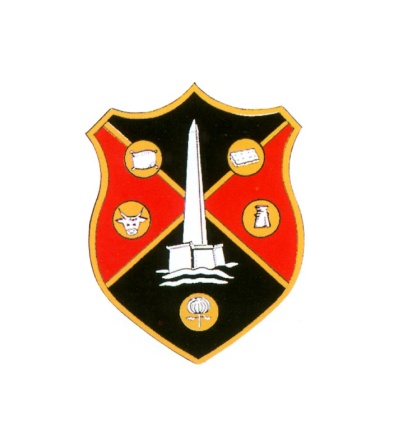 WELLINGTON TOWN COUNCILCOUNCIL PLANNING MEETINGThe PLANNING meeting of Wellington Town Council will be held in the United Reformed Church Hall in Fore Street, Wellington, on Monday 6th February 2017 at 6:15pm   Greg Dyke Town Clerk	AGENDA1. APOLOGIES2. DECLARATION OF INTERESTS3. TO CONSIDER WHAT COMMENTS TO MAKE ON THE FOLLOWING APPLICATIONS THAT WILL BE DETERMINED BY TAUNTON DEANE BOROUGH COUNCIL OR SOMERSET COUNTY COUNCIL:(a) Variation of condition numbers 03, 04, 05 and 08 (relating to construction of veterinary hospital, surface water drainage, ecological management and landscaping) of application number 43/13/0128 on land at Taunton Road, Wellington (43/16/0140).(b) Prior Approval for the Proposed Change of Use of a building from Office Use (Class B19(a)) to a Dwellinghouse (Class C3) at 4, Fore Street, Wellington (43/16/0141/CO)(c) Outline Application with all matters reserved, except for means of access, for the erection of up to 205 dwellings and up to 60 apartments with care (Class C2), with public open space, landscaping , sustainable drainage system and vehicular access point from Exeter Road on land to the west of Bagley Road, Rockwell Green (43/17/0002)(d) Relocation of an existing modular building from Norton Fitzwarren to Rockwell Green Primary School and relocated landscaping works. Rockwell Green VC Primary School, Brooklands Road, Rockwell Green, Wellington, Somerset TA21 9DJ (4/43/17/0004)(e) Erection of 7 no. dwellings with associated works on land to the rear of Three Cups, Fore Street, Wellington as amended (43/16/0102)(f) Construction of additional tennis court and associated works, including erection of fencing and alterations to access arrangements at Wellington Tennis Club, Courtland Road, Wellington (resubmission of 43/16/0066) as amended. (43/16/0130)Taunton Deane Borough Council Planning Officer will be in attendance at this meeting. PLEASE NOTE: COPIES OF ALL PLANNING APPLICATIONS TO BE DETERMINED AND CONSIDERED BY THE TOWN COUNCIL WILL BE ON DISPLAY IN THE UNITED REFORMED CHURCH HALL ON THE DAY OF THE MEETING